CLOTHES - OBLEČENÍ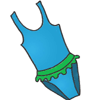 bathing suit  - plavky /'beɪðɪŋ sju:t/ a piece of clothing worn by people when they go swimming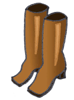 boots  - boty (zimní, vysoké)/'bu:ts/ high shoes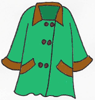 coat  - kabát /'kəʊt/  a piece of clothing that you wear over your other clothes, usually in winter 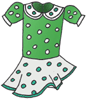 dress  - šaty/'dres/ a piece of women's clothing, it is usually long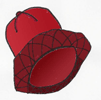 hat  - klobouk, čepice /'hæt/ a piece of clothing that covers your head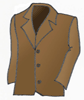 jacket  - sako, bunda/'dʒækɪt/   a short coat, usually lighter and not as warm as a chat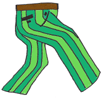 pants  - kalhoty /'pænts/ a piece of clothing that covers the legs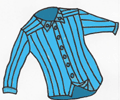 shirt  - košile/'šɜ:t/ a piece of clothing with long sleeves and buttons at the front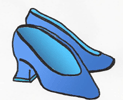 shoes  - boty/'šu:z/  - the things that you wear on your feet, they are usually made of plastic or leader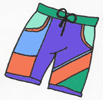 shorts  - kraťasy, šortky, trenky/'šɔ:ts/  a kind of short trousers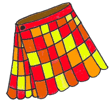 skirt  - sukně/'skɜ:t/ noun - a piece of women's clothing that covers their legs to the knees or Langer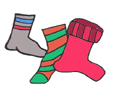 socks  - ponožky/'sɒks/  pieces of clothing that you wear on your feet 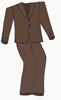 suit  - oblek /'su:t/  formal clothes worn by men, consisting of trousers, shirt, tie and a jacket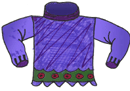 sweater  - svetr, mikina /'swetə/ a piece of clothing with long sleeves, it is usually warm and made of wool, people wear it on their T-shirt or shirt, under the chat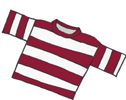 T-shirt  - tričkoBrE /'ti:ʃɜ:t/  a piece of clothing with short sleeves, usually made of cotton